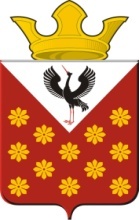  ГЛАВА МУНИЦИПАЛЬНОГО ОБРАЗОВАНИЯКраснополянское сельское поселениеРАСПОРЯЖЕНИЕ27.08.2019  г.				                                                                № 93 с. КраснополянскоеО назначении ответственного за организацию вручения юбилейной медали «75 лет Победы в Великой отечественной войне 1941-1945 гг.»         В соответствии с Положением о юбилейной медали "75 лет Победы в Великой Отечественной войне 1941 - 1945 гг.", утвержденным Указом Президента Российской Федерации от 13 июня 2019 г. N 277  юбилейная медаль "75 лет Победы в Великой Отечественной войне 1941 - 1945 гг."       1. Назначить ответственного за получение, учет, хранение и выдачи   юбилейной медали «75 лет Победы в Великой отечественной войне 1941-1945 гг.» на территории муниципального образования  Краснополянское сельское поселение  заместителя главы администрации (по социальным вопросам) Краснополянское сельское поселение  А.Б. Нуртазинову.      2.Настоящее Распоряжение разместить на сайте муниципального образования в сети «Интернет» - www.krasnopolyanskoe.ru.        3. Контроль исполнения настоящего Распоряжения оставляю за собой.Глава муниципального образованияКраснополянского сельского  поселения                                                  Л. А. Федотова